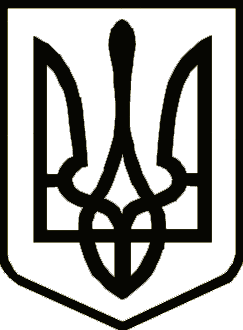 			Україна 	     	                  СРІБНЯНСЬКА СЕЛИЩНА РАДАРОЗПОРЯДЖЕННЯПро призначення відповідального за забезпечення мобілізаційної підготовки та мобілізації на території Срібнянської селищної радиВідповідно до ст. 18 Закону України «Про мобілізаційну підготовку та мобілізацію», п. 20 ст. 42 Закону України «Про місцеве самоврядування в Україні», зобов’язую:Призначити заступника селищного голови Володимира ШУЛЯКА відповідальним за:1.1. організацію та забезпечення мобілізаційної підготовки та мобілізації на території Срібнянської селищної ради;1.2. забезпечення в старостинських округах громади ведення військового обліку призовників, військовозобов’язаних та резервістів;1.3. організацію під час мобілізації своєчасного оповіщення та прибуття громадян, які залучаються до виконання обов’язку щодо мобілізації, на збірні пункти.Контроль за виконанням даного розпорядження залишаю за собою.Селищний голова	        	                                               	        Олена ПАНЧЕНКО 004 серпня 2023 року    смт Срібне			      №108